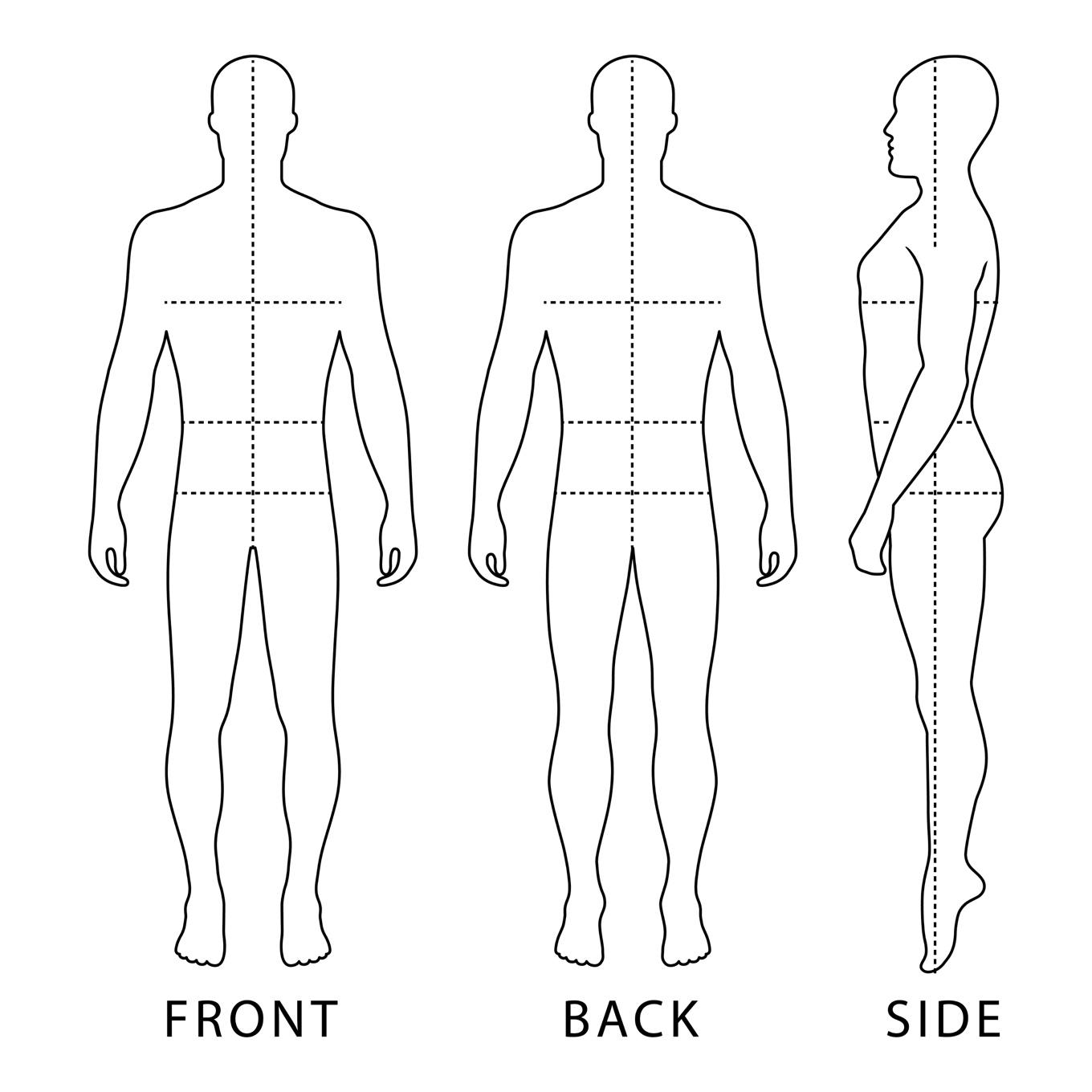 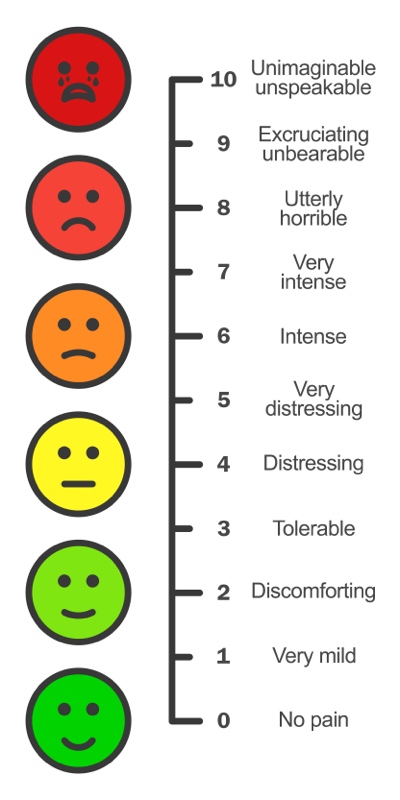 Tx 1Question:Notes: Are/could you be pregnant? Number of wks? Allergies DVT/blood clot risk Infection/colds/fever in the last week? Skin conditionsAny current medical conditions diagnosis’?Any current medical conditions diagnosis’?Are you currently taking any medication or supplements? If yes, how do they make you feel? Any noticeable side effects?Are you currently taking any medication or supplements? If yes, how do they make you feel? Any noticeable side effects?Are you currently under the care of any medical professionals/complementary health care practitioners? Details of treatment?Are you currently under the care of any medical professionals/complementary health care practitioners? Details of treatment?Full Name:Date of 1st TreatmentTel. No.D.O.B.Email:Referral:Emergency Contact:Tel. No.GP InformationGP InformationGP InformationGP InformationGP Name/ SurgeryGP. Tel No.GP Address:Initial here if you give your consent for your therapist to contact your doctor’s surgery if they deem it necessaryInitial here if you give your consent for your therapist to contact your doctor’s surgery if they deem it necessaryInitial here if you give your consent for your therapist to contact your doctor’s surgery if they deem it necessaryCervical Spine - CSCervical Spine - CSCervical Spine - CSCervical Spine - CSCervical Spine - CSCervical Spine - CSCervical Spine - CSCervical Spine - CSCervical Spine - CSACTIONMUSCLES INVOLVEDBEFORE TREATMENTBEFORE TREATMENTBEFORE TREATMENTAFTER TREATMENTAFTER TREATMENTAFTER TREATMENTACTIONMUSCLES INVOLVEDP +/-1-10ROMP +/-1-10ROMFlexSCM,Ant. ScaleExtendUp. Traps,Lev. Scap,Sub. Occ ACTIONMUSCLES INVOLVEDBEFORE TREATMENTBEFORE TREATMENTBEFORE TREATMENTBEFORE TREATMENTBEFORE TREATMENTBEFORE TREATMENTBEFORE TREATMENTBEFORE TREATMENTBEFORE TREATMENTBEFORE TREATMENTBEFORE TREATMENTBEFORE TREATMENTBEFORE TREATMENTBEFORE TREATMENTBEFORE TREATMENTAFTER TREATMENTAFTER TREATMENTAFTER TREATMENTAFTER TREATMENTAFTER TREATMENTAFTER TREATMENTAFTER TREATMENTAFTER TREATMENTAFTER TREATMENTAFTER TREATMENTAFTER TREATMENTAFTER TREATMENTAFTER TREATMENTAFTER TREATMENTACTIONMUSCLES INVOLVEDRIGHTRIGHTRIGHTRIGHTRIGHTRIGHTLEFTLEFTLEFTLEFTLEFTLEFTLEFTRIGHTRIGHTRIGHTRIGHTRIGHTRIGHTLEFTLEFTLEFTLEFTLEFTLEFTACTIONMUSCLES INVOLVEDP +/-P +/-1-101-10ROMROMP +/-P +/-1-101-10ROMROMROMP +/-P +/-1-101-10ROMROMP +/-P +/-1-101-10ROMROMLatFlexUp. Traps,Lev. Scap,SCM, ScalenesRotSame Side:Lev. Scap,Spl cap & cerRotOpp Side:SCM,Up Traps,ScalenesShoulder – Glenohumeral Joint – GHShoulder – Glenohumeral Joint – GHShoulder – Glenohumeral Joint – GHShoulder – Glenohumeral Joint – GHShoulder – Glenohumeral Joint – GHShoulder – Glenohumeral Joint – GHShoulder – Glenohumeral Joint – GHShoulder – Glenohumeral Joint – GHShoulder – Glenohumeral Joint – GHShoulder – Glenohumeral Joint – GHShoulder – Glenohumeral Joint – GHShoulder – Glenohumeral Joint – GHShoulder – Glenohumeral Joint – GHShoulder – Glenohumeral Joint – GHShoulder – Glenohumeral Joint – GHShoulder – Glenohumeral Joint – GHShoulder – Glenohumeral Joint – GHShoulder – Glenohumeral Joint – GHShoulder – Glenohumeral Joint – GHShoulder – Glenohumeral Joint – GHShoulder – Glenohumeral Joint – GHShoulder – Glenohumeral Joint – GHShoulder – Glenohumeral Joint – GHShoulder – Glenohumeral Joint – GHShoulder – Glenohumeral Joint – GHShoulder – Glenohumeral Joint – GHShoulder – Glenohumeral Joint – GHShoulder – Glenohumeral Joint – GHShoulder – Glenohumeral Joint – GHShoulder – Glenohumeral Joint – GHShoulder – Glenohumeral Joint – GHShoulder – Glenohumeral Joint – GHACTIONMUSCLES INVOLVEDMUSCLES INVOLVEDBEFORE TREATMENTBEFORE TREATMENTBEFORE TREATMENTBEFORE TREATMENTBEFORE TREATMENTBEFORE TREATMENTBEFORE TREATMENTBEFORE TREATMENTBEFORE TREATMENTBEFORE TREATMENTBEFORE TREATMENTBEFORE TREATMENTBEFORE TREATMENTBEFORE TREATMENTBEFORE TREATMENTAFTER TREATMENTAFTER TREATMENTAFTER TREATMENTAFTER TREATMENTAFTER TREATMENTAFTER TREATMENTAFTER TREATMENTAFTER TREATMENTAFTER TREATMENTAFTER TREATMENTAFTER TREATMENTAFTER TREATMENTAFTER TREATMENTAFTER TREATMENTACTIONMUSCLES INVOLVEDMUSCLES INVOLVEDRIGHTRIGHTRIGHTRIGHTRIGHTRIGHTLEFTLEFTLEFTLEFTLEFTLEFTLEFTRIGHTRIGHTRIGHTRIGHTRIGHTRIGHTLEFTLEFTLEFTLEFTLEFTLEFTACTIONMUSCLES INVOLVEDMUSCLES INVOLVEDP +/-P +/-1-101-10ROMROMP +/-P +/-1-101-10ROMROMROMP +/-P +/-1-101-10ROMROMP +/-P +/-1-101-10ROMROMFlexAnt. Delt,Up. Pec Maj,Biceps Brac,CoracobrachAnt. Delt,Up. Pec Maj,Biceps Brac,CoracobrachExtendPos. Delt,Lat dorsi,Teres Maj,Low. Pec Maj,Triceps BracPos. Delt,Lat dorsi,Teres Maj,Low. Pec Maj,Triceps BracABductDeltoidSupraspinatusDeltoidSupraspinatusADductLat. Dorsi,Teres Maj,Infraspinatus,Pec. MajLat. Dorsi,Teres Maj,Infraspinatus,Pec. MajExt/Lat RotPos. Delt,Infraspinatus,Teres MinPos. Delt,Infraspinatus,Teres MinInt/Med RotAnt. Delt,Lat Dorsi,Teres Maj,Subscapularis,Pec. MajorAnt. Delt,Lat Dorsi,Teres Maj,Subscapularis,Pec. MajorShoulder – Glenohumeral Joint – GHShoulder – Glenohumeral Joint – GHShoulder – Glenohumeral Joint – GHShoulder – Glenohumeral Joint – GHShoulder – Glenohumeral Joint – GHShoulder – Glenohumeral Joint – GHShoulder – Glenohumeral Joint – GHShoulder – Glenohumeral Joint – GHShoulder – Glenohumeral Joint – GHShoulder – Glenohumeral Joint – GHShoulder – Glenohumeral Joint – GHShoulder – Glenohumeral Joint – GHShoulder – Glenohumeral Joint – GHShoulder – Glenohumeral Joint – GHShoulder – Glenohumeral Joint – GHShoulder – Glenohumeral Joint – GHShoulder – Glenohumeral Joint – GHShoulder – Glenohumeral Joint – GHShoulder – Glenohumeral Joint – GHShoulder – Glenohumeral Joint – GHShoulder – Glenohumeral Joint – GHShoulder – Glenohumeral Joint – GHShoulder – Glenohumeral Joint – GHShoulder – Glenohumeral Joint – GHShoulder – Glenohumeral Joint – GHShoulder – Glenohumeral Joint – GHShoulder – Glenohumeral Joint – GHShoulder – Glenohumeral Joint – GHShoulder – Glenohumeral Joint – GHShoulder – Glenohumeral Joint – GHACTIONMUSCLES INVOLVEDBEFORE TREATMENTBEFORE TREATMENTBEFORE TREATMENTBEFORE TREATMENTBEFORE TREATMENTBEFORE TREATMENTBEFORE TREATMENTBEFORE TREATMENTBEFORE TREATMENTBEFORE TREATMENTBEFORE TREATMENTBEFORE TREATMENTBEFORE TREATMENTBEFORE TREATMENTBEFORE TREATMENTBEFORE TREATMENTAFTER TREATMENTAFTER TREATMENTAFTER TREATMENTAFTER TREATMENTAFTER TREATMENTAFTER TREATMENTAFTER TREATMENTAFTER TREATMENTAFTER TREATMENTAFTER TREATMENTAFTER TREATMENTAFTER TREATMENTACTIONMUSCLES INVOLVEDRIGHTRIGHTRIGHTRIGHTRIGHTRIGHTLEFTLEFTLEFTLEFTLEFTLEFTLEFTLEFTRIGHTRIGHTRIGHTRIGHTRIGHTRIGHTLEFTLEFTLEFTLEFTACTIONMUSCLES INVOLVEDP +/-P +/-1-101-10ROMROMP +/-P +/-1-101-10ROMROMROMROMP +/-P +/-1-101-10ROMROMP +/-P +/-1-10ROMH. AbdPos. DeltH.AddAnt. DeltUp. Pec. MajShoulder – Scapulothoracic Joint - STShoulder – Scapulothoracic Joint - STShoulder – Scapulothoracic Joint - STShoulder – Scapulothoracic Joint - STShoulder – Scapulothoracic Joint - STShoulder – Scapulothoracic Joint - STShoulder – Scapulothoracic Joint - STShoulder – Scapulothoracic Joint - STShoulder – Scapulothoracic Joint - STShoulder – Scapulothoracic Joint - STShoulder – Scapulothoracic Joint - STShoulder – Scapulothoracic Joint - STShoulder – Scapulothoracic Joint - STShoulder – Scapulothoracic Joint - STShoulder – Scapulothoracic Joint - STShoulder – Scapulothoracic Joint - STShoulder – Scapulothoracic Joint - STShoulder – Scapulothoracic Joint - STShoulder – Scapulothoracic Joint - STShoulder – Scapulothoracic Joint - STShoulder – Scapulothoracic Joint - STShoulder – Scapulothoracic Joint - STShoulder – Scapulothoracic Joint - STShoulder – Scapulothoracic Joint - STShoulder – Scapulothoracic Joint - STShoulder – Scapulothoracic Joint - STShoulder – Scapulothoracic Joint - STShoulder – Scapulothoracic Joint - STShoulder – Scapulothoracic Joint - STShoulder – Scapulothoracic Joint - STShoulder – Scapulothoracic Joint - STACTIONMUSCLES INVOLVEDBEFORE TREATMENTBEFORE TREATMENTBEFORE TREATMENTBEFORE TREATMENTBEFORE TREATMENTBEFORE TREATMENTBEFORE TREATMENTBEFORE TREATMENTBEFORE TREATMENTBEFORE TREATMENTBEFORE TREATMENTBEFORE TREATMENTBEFORE TREATMENTBEFORE TREATMENTBEFORE TREATMENTBEFORE TREATMENTAFTER TREATMENTAFTER TREATMENTAFTER TREATMENTAFTER TREATMENTAFTER TREATMENTAFTER TREATMENTAFTER TREATMENTAFTER TREATMENTAFTER TREATMENTAFTER TREATMENTAFTER TREATMENTAFTER TREATMENTAFTER TREATMENTACTIONMUSCLES INVOLVEDRIGHTRIGHTRIGHTRIGHTRIGHTRIGHTLEFTLEFTLEFTLEFTLEFTLEFTLEFTLEFTRIGHTRIGHTRIGHTRIGHTRIGHTRIGHTLEFTLEFTLEFTLEFTLEFTACTIONMUSCLES INVOLVEDP +/-P +/-1-101-10ROMROMP +/-P +/-1-101-10ROMROMROMROMP +/-P +/-1-101-10ROMROMP +/-P +/-1-10ROMROMElevatUp. Traps,Rhomboids,Lev. Scap.DepresLow. Traps,Serratus Ant,Pec. MinorAbduct/ ProtractSerratus Ant,Pec. MinorAdduct/ RetractMid. Traps,RhomboidsElbow – Humeroulnar & Humeroradial Joints Elbow – Humeroulnar & Humeroradial Joints Elbow – Humeroulnar & Humeroradial Joints Elbow – Humeroulnar & Humeroradial Joints Elbow – Humeroulnar & Humeroradial Joints Elbow – Humeroulnar & Humeroradial Joints Elbow – Humeroulnar & Humeroradial Joints Elbow – Humeroulnar & Humeroradial Joints Elbow – Humeroulnar & Humeroradial Joints Elbow – Humeroulnar & Humeroradial Joints Elbow – Humeroulnar & Humeroradial Joints Elbow – Humeroulnar & Humeroradial Joints Elbow – Humeroulnar & Humeroradial Joints Elbow – Humeroulnar & Humeroradial Joints Elbow – Humeroulnar & Humeroradial Joints Elbow – Humeroulnar & Humeroradial Joints Elbow – Humeroulnar & Humeroradial Joints Elbow – Humeroulnar & Humeroradial Joints Elbow – Humeroulnar & Humeroradial Joints Elbow – Humeroulnar & Humeroradial Joints Elbow – Humeroulnar & Humeroradial Joints Elbow – Humeroulnar & Humeroradial Joints Elbow – Humeroulnar & Humeroradial Joints Elbow – Humeroulnar & Humeroradial Joints Elbow – Humeroulnar & Humeroradial Joints Elbow – Humeroulnar & Humeroradial Joints Elbow – Humeroulnar & Humeroradial Joints Elbow – Humeroulnar & Humeroradial Joints Elbow – Humeroulnar & Humeroradial Joints Elbow – Humeroulnar & Humeroradial Joints ACTIONMUSCLES INVOLVEDMUSCLES INVOLVEDBEFORE TREATMENTBEFORE TREATMENTBEFORE TREATMENTBEFORE TREATMENTBEFORE TREATMENTBEFORE TREATMENTBEFORE TREATMENTBEFORE TREATMENTBEFORE TREATMENTBEFORE TREATMENTBEFORE TREATMENTBEFORE TREATMENTBEFORE TREATMENTBEFORE TREATMENTBEFORE TREATMENTBEFORE TREATMENTAFTER TREATMENTAFTER TREATMENTAFTER TREATMENTAFTER TREATMENTAFTER TREATMENTAFTER TREATMENTAFTER TREATMENTAFTER TREATMENTAFTER TREATMENTAFTER TREATMENTAFTER TREATMENTACTIONMUSCLES INVOLVEDMUSCLES INVOLVEDRIGHTRIGHTRIGHTRIGHTRIGHTRIGHTLEFTLEFTLEFTLEFTLEFTLEFTLEFTLEFTRIGHTRIGHTRIGHTRIGHTRIGHTRIGHTLEFTLEFTLEFTACTIONMUSCLES INVOLVEDMUSCLES INVOLVEDP +/-P +/-1-101-10ROMROMP +/-P +/-1-101-101-10ROMROMROMP +/-P +/-1-101-10ROMROMP +/-1-10ROMFlexBiceps Brac,Brachialis,BrachioradialisBiceps Brac,Brachialis,BrachioradialisExtTriceps BracTriceps BracForearm – Proximal & Distal Radioulnar Joints Forearm – Proximal & Distal Radioulnar Joints Forearm – Proximal & Distal Radioulnar Joints Forearm – Proximal & Distal Radioulnar Joints Forearm – Proximal & Distal Radioulnar Joints Forearm – Proximal & Distal Radioulnar Joints Forearm – Proximal & Distal Radioulnar Joints Forearm – Proximal & Distal Radioulnar Joints Forearm – Proximal & Distal Radioulnar Joints Forearm – Proximal & Distal Radioulnar Joints Forearm – Proximal & Distal Radioulnar Joints Forearm – Proximal & Distal Radioulnar Joints Forearm – Proximal & Distal Radioulnar Joints Forearm – Proximal & Distal Radioulnar Joints Forearm – Proximal & Distal Radioulnar Joints Forearm – Proximal & Distal Radioulnar Joints Forearm – Proximal & Distal Radioulnar Joints ACTIONMUSCLES INVOLVEDBEFORE TREATMENTBEFORE TREATMENTBEFORE TREATMENTBEFORE TREATMENTBEFORE TREATMENTBEFORE TREATMENTBEFORE TREATMENTBEFORE TREATMENTAFTER TREATMENTAFTER TREATMENTAFTER TREATMENTAFTER TREATMENTAFTER TREATMENTAFTER TREATMENTAFTER TREATMENTACTIONMUSCLES INVOLVEDRIGHTRIGHTRIGHTLEFTLEFTLEFTLEFTRIGHTRIGHTRIGHTLEFTLEFTLEFTACTIONMUSCLES INVOLVEDP +/-1-10ROMP +/-1-10ROMROMP +/-1-10ROMP +/-1-10ROMSup.Pronat. Teres,Pronat. QuadPron.Biceps Brac,Supinator,Wrist – Radiocarpal Joints Wrist – Radiocarpal Joints Wrist – Radiocarpal Joints Wrist – Radiocarpal Joints Wrist – Radiocarpal Joints Wrist – Radiocarpal Joints Wrist – Radiocarpal Joints Wrist – Radiocarpal Joints Wrist – Radiocarpal Joints Wrist – Radiocarpal Joints Wrist – Radiocarpal Joints Wrist – Radiocarpal Joints Wrist – Radiocarpal Joints Wrist – Radiocarpal Joints Wrist – Radiocarpal Joints Wrist – Radiocarpal Joints Wrist – Radiocarpal Joints ACTIONMUSCLES INVOLVEDBEFORE TREATMENTBEFORE TREATMENTBEFORE TREATMENTBEFORE TREATMENTBEFORE TREATMENTBEFORE TREATMENTBEFORE TREATMENTBEFORE TREATMENTAFTER TREATMENTAFTER TREATMENTAFTER TREATMENTAFTER TREATMENTAFTER TREATMENTAFTER TREATMENTAFTER TREATMENTACTIONMUSCLES INVOLVEDRIGHTRIGHTRIGHTLEFTLEFTLEFTLEFTRIGHTRIGHTRIGHTLEFTLEFTLEFTACTIONMUSCLES INVOLVEDP +/-1-10ROMP +/-1-10ROMROMP +/-1-10ROMP +/-1-10ROMFlex.WristFlexorsExt.Wrist ExtensorsAbduct/ Rad DevExt. Car. Rads,Ext. Polls,Flex Car. RadAbd Poll LonAdduct/ Uln DevExt Car Uln,Flex Car UlnBack - Vertebral Column Back - Vertebral Column Back - Vertebral Column Back - Vertebral Column Back - Vertebral Column Back - Vertebral Column Back - Vertebral Column Back - Vertebral Column Back - Vertebral Column ACTIONMUSCLES INVOLVEDBEFORE TREATMENTBEFORE TREATMENTBEFORE TREATMENTAFTER TREATMENTAFTER TREATMENTAFTER TREATMENTACTIONMUSCLES INVOLVEDP +/-1-10ROMP +/-1-10ROMFlexRec Abdom,Ext Obliq,Int ObliqPsoas,IliacusExtErector Spin,Rotatores,Mulitifidi ACTIONMUSCLES INVOLVEDBEFORE TREATMENTBEFORE TREATMENTBEFORE TREATMENTBEFORE TREATMENTBEFORE TREATMENTBEFORE TREATMENTBEFORE TREATMENTAFTER TREATMENTAFTER TREATMENTAFTER TREATMENTAFTER TREATMENTAFTER TREATMENTAFTER TREATMENTAFTER TREATMENTACTIONMUSCLES INVOLVEDRIGHTRIGHTRIGHTLEFTLEFTLEFTRIGHTRIGHTRIGHTLEFTLEFTLEFTACTIONMUSCLES INVOLVEDP +/-1-10ROMP +/-1-10ROMP +/-1-10ROMP +/-1-10ROMLat FlexIliocostalis,Ext Oblique,Int Oblique,Longissimus,QLRotSame Side:Ext Oblique,Int Oblique,MultifidiRotatoresRotOpp Side:Ext Oblique,Int Oblique,MultifidiRotatoresHip – Coxal Joint Hip – Coxal Joint Hip – Coxal Joint Hip – Coxal Joint Hip – Coxal Joint Hip – Coxal Joint Hip – Coxal Joint Hip – Coxal Joint Hip – Coxal Joint Hip – Coxal Joint Hip – Coxal Joint Hip – Coxal Joint Hip – Coxal Joint Hip – Coxal Joint Hip – Coxal Joint Hip – Coxal Joint Hip – Coxal Joint Hip – Coxal Joint Hip – Coxal Joint Hip – Coxal Joint Hip – Coxal Joint Hip – Coxal Joint Hip – Coxal Joint Hip – Coxal Joint Hip – Coxal Joint ACTIONMUSCLES INVOLVEDBEFORE TREATMENTBEFORE TREATMENTBEFORE TREATMENTBEFORE TREATMENTBEFORE TREATMENTBEFORE TREATMENTBEFORE TREATMENTBEFORE TREATMENTBEFORE TREATMENTAFTER TREATMENTAFTER TREATMENTAFTER TREATMENTAFTER TREATMENTAFTER TREATMENTAFTER TREATMENTAFTER TREATMENTAFTER TREATMENTAFTER TREATMENTAFTER TREATMENTAFTER TREATMENTAFTER TREATMENTAFTER TREATMENTAFTER TREATMENTACTIONMUSCLES INVOLVEDRIGHTRIGHTRIGHTLEFTLEFTLEFTLEFTLEFTRIGHTRIGHTRIGHTRIGHTRIGHTRIGHTLEFTLEFTLEFTLEFTLEFTLEFTACTIONMUSCLES INVOLVEDP +/-1-10ROMP +/-1-101-10ROMROMP +/-P +/-1-101-10ROMROMP +/-P +/-1-101-10ROMROMFlexPsoas,Iliacus, TFL,Sartorius,Rec Fem,Ant Glut Med, Glute MinExtendGlute Max,Hamstrings,Pos Add Mag,Pos Glut MedABductGlute Max,Glute Med,Glute Min,TFLADductAdd Magnus,Add Long,Add Brevis,Pectineus,Gracilis,Low Glut MaxExt/Lat RotGlute MaxPiriformis,Quad Fem,Ob int & ext,Gem S & I,Pos Glut Med,Psoas, IliacusInt/Med RotAnt Glut Med,Glute Min,TFL, AdductorsKnee – Tibiofemoral Joint Knee – Tibiofemoral Joint Knee – Tibiofemoral Joint Knee – Tibiofemoral Joint Knee – Tibiofemoral Joint Knee – Tibiofemoral Joint Knee – Tibiofemoral Joint Knee – Tibiofemoral Joint Knee – Tibiofemoral Joint Knee – Tibiofemoral Joint Knee – Tibiofemoral Joint Knee – Tibiofemoral Joint Knee – Tibiofemoral Joint Knee – Tibiofemoral Joint Knee – Tibiofemoral Joint Knee – Tibiofemoral Joint Knee – Tibiofemoral Joint Knee – Tibiofemoral Joint Knee – Tibiofemoral Joint Knee – Tibiofemoral Joint Knee – Tibiofemoral Joint Knee – Tibiofemoral Joint Knee – Tibiofemoral Joint Knee – Tibiofemoral Joint ACTIONMUSCLES INVOLVEDBEFORE TREATMENTBEFORE TREATMENTBEFORE TREATMENTBEFORE TREATMENTBEFORE TREATMENTBEFORE TREATMENTBEFORE TREATMENTBEFORE TREATMENTAFTER TREATMENTAFTER TREATMENTAFTER TREATMENTAFTER TREATMENTAFTER TREATMENTAFTER TREATMENTAFTER TREATMENTAFTER TREATMENTAFTER TREATMENTAFTER TREATMENTAFTER TREATMENTAFTER TREATMENTAFTER TREATMENTAFTER TREATMENTACTIONMUSCLES INVOLVEDRIGHTRIGHTRIGHTLEFTLEFTLEFTLEFTRIGHTRIGHTRIGHTRIGHTRIGHTRIGHTLEFTLEFTLEFTLEFTLEFTLEFTACTIONMUSCLES INVOLVEDP +/-1-10ROMP +/-1-10ROMROMP +/-P +/-1-101-10ROMROMP +/-P +/-1-101-10ROMROMFlex.Hamstrings,Gracilis,Sartorius,Gastroc,PopliteusExtend.QuadricepsExt Rot (flexed)Biceps FemInt Rot (flexed)Semiten,Semimem,Gracilis,Sartorius,PopliteusAnkle – Talocrural Joint Ankle – Talocrural Joint Ankle – Talocrural Joint Ankle – Talocrural Joint Ankle – Talocrural Joint Ankle – Talocrural Joint Ankle – Talocrural Joint Ankle – Talocrural Joint Ankle – Talocrural Joint Ankle – Talocrural Joint Ankle – Talocrural Joint Ankle – Talocrural Joint Ankle – Talocrural Joint Ankle – Talocrural Joint Ankle – Talocrural Joint Ankle – Talocrural Joint Ankle – Talocrural Joint ACTIONMUSCLES INVOLVEDBEFORE TREATMENTBEFORE TREATMENTBEFORE TREATMENTBEFORE TREATMENTBEFORE TREATMENTBEFORE TREATMENTBEFORE TREATMENTBEFORE TREATMENTAFTER TREATMENTAFTER TREATMENTAFTER TREATMENTAFTER TREATMENTAFTER TREATMENTAFTER TREATMENTAFTER TREATMENTACTIONMUSCLES INVOLVEDRIGHTRIGHTRIGHTLEFTLEFTLEFTLEFTRIGHTRIGHTRIGHTLEFTLEFTLEFTACTIONMUSCLES INVOLVEDP +/-1-10ROMP +/-1-10ROMROMP +/-1-10ROMP +/-1-10ROMPlantarFlexGastroc,Soleus,Tib Post,DorsiFlexTib Ant,Ext Dig Long,Ext Hall LongFoot – Talotarsal, Midtarsal & Talometatarsal Joints Foot – Talotarsal, Midtarsal & Talometatarsal Joints Foot – Talotarsal, Midtarsal & Talometatarsal Joints Foot – Talotarsal, Midtarsal & Talometatarsal Joints Foot – Talotarsal, Midtarsal & Talometatarsal Joints Foot – Talotarsal, Midtarsal & Talometatarsal Joints Foot – Talotarsal, Midtarsal & Talometatarsal Joints Foot – Talotarsal, Midtarsal & Talometatarsal Joints Foot – Talotarsal, Midtarsal & Talometatarsal Joints Foot – Talotarsal, Midtarsal & Talometatarsal Joints Foot – Talotarsal, Midtarsal & Talometatarsal Joints Foot – Talotarsal, Midtarsal & Talometatarsal Joints Foot – Talotarsal, Midtarsal & Talometatarsal Joints Foot – Talotarsal, Midtarsal & Talometatarsal Joints Foot – Talotarsal, Midtarsal & Talometatarsal Joints Foot – Talotarsal, Midtarsal & Talometatarsal Joints Foot – Talotarsal, Midtarsal & Talometatarsal Joints ACTIONMUSCLES INVOLVEDBEFORE TREATMENTBEFORE TREATMENTBEFORE TREATMENTBEFORE TREATMENTBEFORE TREATMENTBEFORE TREATMENTBEFORE TREATMENTBEFORE TREATMENTAFTER TREATMENTAFTER TREATMENTAFTER TREATMENTAFTER TREATMENTAFTER TREATMENTAFTER TREATMENTAFTER TREATMENTACTIONMUSCLES INVOLVEDRIGHTRIGHTRIGHTLEFTLEFTLEFTLEFTRIGHTRIGHTRIGHTLEFTLEFTLEFTACTIONMUSCLES INVOLVEDP +/-1-10ROMP +/-1-10ROMROMP +/-1-10ROMP +/-1-10ROMEversPeroneals,Ext Dig LongInversTib Ant,Tib Post,Flex Dig Long,Flex Hal Long,Ext Hal LongAcute / Subacute/ ChronicStructures Involved: bone, joint, muscle, tendon, ligament, nervesMuscles Potentially Involved: based on: ROM agonist/antagonist; TP pain patterns; pathologyPostural holding patterns / compensationPossible pathology / Any suggested professional referralRed / Yellow flagsCentral Nervous System: stress; anxiety; central sensitisationClient personality / outlook (biopsychosocial)Type hereType hereInformed Consent:I have had a thorough consultation with my chosen practitionerI have been informed of the proposed treatment plan and agree to proceed with my therapist to address my specific needs.I understand that therapeutic massage is not a substitute for traditional medical treatment.I understand the importance of informing my massage therapist of all medical conditions and medications I am taking, and to let the massage therapist know about any changes to these. I understand that there may be additional considerations based on my physical/emotional/psychological condition.I understand that it is my responsibility to inform my massage therapist of any discomfort I may feel during the massage session so he/she may adjust accordingly. Informed Consent:I have had a thorough consultation with my chosen practitionerI have been informed of the proposed treatment plan and agree to proceed with my therapist to address my specific needs.I understand that therapeutic massage is not a substitute for traditional medical treatment.I understand the importance of informing my massage therapist of all medical conditions and medications I am taking, and to let the massage therapist know about any changes to these. I understand that there may be additional considerations based on my physical/emotional/psychological condition.I understand that it is my responsibility to inform my massage therapist of any discomfort I may feel during the massage session so he/she may adjust accordingly. Informed Consent:I have had a thorough consultation with my chosen practitionerI have been informed of the proposed treatment plan and agree to proceed with my therapist to address my specific needs.I understand that therapeutic massage is not a substitute for traditional medical treatment.I understand the importance of informing my massage therapist of all medical conditions and medications I am taking, and to let the massage therapist know about any changes to these. I understand that there may be additional considerations based on my physical/emotional/psychological condition.I understand that it is my responsibility to inform my massage therapist of any discomfort I may feel during the massage session so he/she may adjust accordingly. Informed Consent:I have had a thorough consultation with my chosen practitionerI have been informed of the proposed treatment plan and agree to proceed with my therapist to address my specific needs.I understand that therapeutic massage is not a substitute for traditional medical treatment.I understand the importance of informing my massage therapist of all medical conditions and medications I am taking, and to let the massage therapist know about any changes to these. I understand that there may be additional considerations based on my physical/emotional/psychological condition.I understand that it is my responsibility to inform my massage therapist of any discomfort I may feel during the massage session so he/she may adjust accordingly. Client SignatureDate:Therapist SignatureDate:I would love to sign up to your newsletter and be contacted with all your practice updates  I would love to sign up to your newsletter and be contacted with all your practice updates  I would love to sign up to your newsletter and be contacted with all your practice updates  I would love to sign up to your newsletter and be contacted with all your practice updates  GDPR May 2018:The data collected on this form will be used for the sole purpose of clinical massage and will not be disclosed to any external sources. For insurance purposes these records shall be kept for at least 7 years following the last occasion on which treatment was given.GDPR May 2018:The data collected on this form will be used for the sole purpose of clinical massage and will not be disclosed to any external sources. For insurance purposes these records shall be kept for at least 7 years following the last occasion on which treatment was given.GDPR May 2018:The data collected on this form will be used for the sole purpose of clinical massage and will not be disclosed to any external sources. For insurance purposes these records shall be kept for at least 7 years following the last occasion on which treatment was given.GDPR May 2018:The data collected on this form will be used for the sole purpose of clinical massage and will not be disclosed to any external sources. For insurance purposes these records shall be kept for at least 7 years following the last occasion on which treatment was given.SMART Outcome:Treatment Summary & Clinical Evaluation:Plan for next treatment:Self-care Advice/Online follow up appointment:Client Feedback:Date of Next Treatment: